勤 務 条	件 等 変 更	に 関 す る	証 明 願	年	月	日 	様（願出人） 住	所氏	名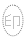 （生年月日　　　　　年　　月　　日）続 柄下記のことについて（	）	の勤務先である福岡市役所（福岡市職員 共済組合に提出する 必要がありますので、証明願います。記勤務条件変更にあたり上記のとおり雇用契約を締結したことを証明する。   　　	年	月	日（事業主）	住所氏名勤務条件変更日	年	月	日から雇	用	区	分(1)正規職員	(2)臨時職員	(3)パート	(4)その他（	)給　与　区　分(1)月給制　　　　　　　円/月	(2)日給制　　　　　　　　円/日(3)時給制　　　　　　　円/時	(4)歩合制　　　　　　　　円月の勤務日 数日１日の勤務時間時間賞 与 の 有 無(1)有		円／年	(2)無交通費の有 無(1)有		円／月	(2)無その他の手 当(1)有		円／月	(2)無（手当名称：	）給与の支払 日毎月	日支払	（	日締め）